Анализ учебно-воспитательной работыМБОУ «Храбровская СОШ»за 2022-2023  учебный год	 В 2022-2023 учебном году деятельность школы руководствовалась Законом Ф3 № 273 от  29.12.2012г «Об образовании в Российской Федерации», комплексным проектом образования модернизации Российского образования, президентской инициативой «Наша новая школа», которая является реальным механизмом выхода системы образования на новый содержательный и качественный уровень, соответствующий требованиям современного общества.      Педагогический коллектив школы сосредоточил свои силы и знания на то, чтобы учебно-воспитательный процесс проходил в школе эффективно, на высоком теоретическом и методическом уровне, вооружил учащихся хорошими знаниями, оказывал помощь учащимся в развитии интересов и способностей.
  На основании анализа работы школы за 2022-2023 учебный год коллектив школы выдвигал на 2022 - 2023 учебный год следующие образовательные и воспитательные задачи:               1. Обеспечение качественного уровня образования.2. Апробация обновленных ФГОС начального общего образования, основного общего образования и среднего общего образования.3. Создание условий для личностно-ориентированного подхода в воспитании и обучении ребенка.4.Апробация новых технологий контроля и оценки эффективности образовательного процесса в условиях перехода на новые образовательные стандарты.	Для реализации поставленных задач в школе на начало учебного года имелась необходимая нормативно-правовая база, соответствующая российскому и региональному законодательству, соответствующие локальные акты и положения.    Главный вопрос в стратегии образования - достижение качества общего образования.Предметом ожидаемых изменений стали образовательные стандарты, учебные планы и программы, формы организации учебного процесса, система оценки, контроля, качества образования.                                     Обеспечение базового образования        В минувшем учебном году школа работала по учебному плану, составленному в соответствии с требованиями Федеральных государственных образовательных стандартов начального общего, основного общего и среднего общего образования. При составлении учебного плана соблюдалась преемственность между уровнями обучения и классами, сбалансированность между предметными циклами, отдельными предметами. Уровень недельной учебной нагрузки на ученика не превышал предельно допустимого.        Учебный план на прошедший 2022-2023 учебный год выполнен, учебные программы пройдены.       Образовательная программа школы и учебный план предусматривают выполнение государственной функции школы - обеспечение базового общего среднего образования и развитие ребенка в процессе обучения.        Главным условием для достижения этих целей является включение каждого ребенка на каждом учебном занятии в деятельность с учетом его возможностей и способностей.        Достижение указанных целей обеспечивалось поэтапным решением задач работы школы на каждой ступени обучения.  	В 2022-2023 учебном году школа работала в режиме пятидневной (для учащихся 1-х классов) с продолжительностью уроков 35 минут (в 1-м полугодии). 45 минут во втором полугодии    и шестидневной рабочей недели (для учащихся 2-11-х классов) с продолжительностью уроков 45 минут.   В начальной школе обучалось  288 учащихся,  в основной - 277 учащихся, в средней - 38 учащихся.  В школе обучалось 603 учащихся.	На первом уровне обучения (начальные классы) учителя  начальной школы ставили следующие задачи: -формирование у учащихся основ  умения учиться и способности к организации своей деятельности через уроки и внеурочную деятельность;- продолжать работу по формированию предметных знаний и умений  для продолжения обучения в основной школе.       На втором этапе обучения (5-9 класс), продолжающей формирование познавательных интересов учащихся и их самообразовательных навыков, педагогический коллектив ставил перед собой такие задачи:	- организация образовательного процесса в рамках апробации ФГОС основного общего образования в 5-х классах;       -заложить фундамент общей образовательной подготовки школьников, необходимый для продолжения образования в старшей школе;      - создавать условия для самовыражения учащихся на учебных или внеучебных занятиях в школе.       Условия, обеспечивающие учет индивидуальных особенностей учащихся второго уровня обучения реализовывались за счет метапредметных модулей по выбору учащихся  по различным учебным областям. В 5-х классах  модули:  «Компьютерное моделирование и дизайн», «Робототехника» , «Создаем  компьютерные игры в среде программирования Scratch», «Великие путешественники», «Природные достопримечательности окрестностей Храбровской школы», «Астрономия», «Поговорим по-немецки», «Поговорим по-французски». В 6-х классах модули: «Поговорим по-немецки», «Поговорим по-французски».  Модули,  предложенные учащимся на выбор по полугодиям.: «Юный физик», «Юный эколог», «Карта мира».       На третьем уровне обучения завершается образовательная подготовка учащихся. Школа ставит перед собой задачу – достижение каждым выпускником функциональной грамотности и его подготовку поступления в вузы.На начало учебного года в школе обучалось 615 учащихся,   на конец – 603. Прибыло 22 учащихся, выбыло 34 учащихся  в другие ОУ по причине перемены места жительства и продолжают обучение (сохранность контингента 100%).         На конец учебного года аттестовано 600 учащихся. Учащиеся в целом подтвердили свои текущие оценки. Условно переведены следующие обучающиеся в 11-ый класс Волохова Вера в связи с академической задолженностью по промежуточной аттестации за 2022-2023 учебный год  по Математике, Дифференцированному курсу по математике, Гущенко Дмитрий в связи с академической задолженностью по промежуточной аттестации за 2022-2023 учебный год по Математике, Дифференцированному курсу по математике, Никульников Никита в связи с академической задолженностью по промежуточной аттестации за 2022-2023 учебный год по Математике, Дифференцированному курсу по математике, Информатике, Савченко Георгий в связи с академической задолженностью по промежуточной аттестации за 2022-2023 учебный год по Математике, Дифференцированному курсу по математике, Химии, Физике, Информатике, Тукало Арина в связи с академической задолженностью по промежуточной аттестации за 2022-2023 учебный год по Математике, Дифференцированному курсу по математике, Информатике. На  «5» учебный год закончили 84 учащихся, это составило 14% от общего количества обучающихся (в прошлом учебном году 72 учащихся - 13%),  на  «4» и «5» - 233, это 39 % (244  учащихся – в прошлом году, это 45%) , с одной  «3» - 21 учащихся – 3 % (18- в прошлом году, это 3%).Успеваемость  составила 99%, качество знаний –  53% (58% в прошлом учебном году).  По сравнению с  предыдущими годами  степень обученности не повысилась, а качество знаний снизилось всего на 2%..Форма организации учебного процесса в 2022-2023 учебном году классно-поурочная, по отдельным предметам в 10-11 классах проводились лекции, семинары, занятия с использованием проектных технологий.Учителя изучали нормативно-правовые документы, связанные с модернизацией учебного процесса, разрабатывали тематическое и поурочное планирование в соответствии с новыми требованиями, работали над программами.         Очень важной является деятельность школы по вооружению учащихся базовыми знаниями по предупреждению неуспеваемости и второгодничества. Была проведена большая работа педагогами школы в этом направлении, поэтому все учащиеся переведены в следующий класс, за исключением пяти учащихся, переведённых условно.         Последние годы почти все выпускники средней школы поступают в учебные заведения высшего  и среднего профессионального образования.Педагогические кадры школы         В прошедшем учебном году школа была обеспечена педагогическими кадрами, педагогическую деятельность вели 40 учителей. Из них имеют высшее образование – 35 учителей, средне - специальное  - 5.  Состав педагогического коллектива по стажу работы распределился следующим образом от 1-5 лет – 4 учителя, от 5 до 10 лет - 6 учителей,  от 10 до 20 лет - 9 учителей,  свыше 20 лет-  21 учитель,  пенсионеров по возрасту - 3.                                                                                                                                          В школе работали три молодых специалиста, за ними  закреплены учителя-наставники. Уроки молодых специалистов с целью оказания методической помощи                           посещала администрация, руководители предметных МО.  	Имеют квалификационную категорию:  высшую – 19 педагогов, первую - 7, соответствуют занимаемой должности- 3. Не аттестовано 11 учителей. Имеют звания «Ветеран труда» - 9, награждены  грамотой Министерства образования РФ – 15, грамотой Министерства образования Калининградской области – 20, знаком отличия «Отличник просвещения» - 2.	Важным направлением работы администрации школы является постоянное совершенствование  педагогического мастерства учителей через курсовую систему повышения квалификации и стимулирование педагогов школы к аттестации на более высокие квалификационные категории. В 2022-2023 учебном году  по плану прошла аттестация учителей. Аттестовано 10 учителей. На высшую квалификационную категорию –8, на первую – 2. Не  имеют квалификационной категории 11 учителей, т.к. не проработали в данной школе 2 года. Курсы повышения квалификации по предмету прошли следующие педагоги: Абаулина О.В., Алексеева П.С., Буданова Ж.Н., Войницкая Т.Н., Гавриленко Е.В., Ларина Е.В., Гончарова Е.Ф., Данилюк Е.А., Замига Е.Ф., Попроцкая Г.И., Михаленя А.Н., Новикова В.С., Романов Ю.А., Чернецова И.И..В школе 31 учебный кабинет, спортивный зал, малый спортивный зал для учащихся начальной школы,  мастерская трудового обучения, столовая, актовый зал. Во всех кабинетах оборудовано современной техникой рабочее место учителя. Все это сказывается на учебном процессе, появилась возможность повысить свой методический уровень каждому учителю, улучшилась качественная сторона учебного процесса.Анализ  государственной  итоговой аттестации выпускников                                                                                           по программам основного  общего образования   за 2022-2023 учебный годОдним из критериев эффективности учебного процесса является итоговая аттестация.При проведении государственной итоговой аттестации учащихся выпускных 9  классов школа руководствовалась «Порядком проведения государственной итоговой аттестации по программам основного общего образования» и изменениями, вносимыми в порядок проведения итоговой аттестации по программам основного общего образования.  Для учителей и учащихся были оформлены стенды о проведении государственной итоговой аттестации в соответствии с инструкцией.      Подготовка к итоговой аттестации обучающихся 9-х классов началась в сентябре с составления плана работы, в котором была спланирована вся работа, направленная на организацию итоговой аттестации в соответствии с планом  работы администрации школы, с классными руководителями и учителями-предметниками был проведен ряд мероприятий, позволивший:  -познакомить обучающихся и их родителей с условиями проведения итоговой аттестации в текущем учебном году;  -организовать обоснованный выбор экзаменов для продолжения обучения в профильных классах;  - подготовить к обязательным экзаменам.В школе была организованна работа с учащимися 9,11 классов по подготовке к ГИА в урочное и во внеурочное время.Направления работы:-организация работы со слабоуспевающими учащимися на уроках русского языка и математики и во внеурочное время;-организация работы по разноуровневым заданиям на уроках;-индивидуальная работа со слабоуспевающими учащимися;-проведение консультаций по предметам по подготовке к экзаменам; - проведение тренировочного тестирования.Администрацией был составлен график проведения консультаций по подготовке к ОГЭ и ЕГЭ, учащиеся под роспись были ознакомлены с ним. Зам. дир. по УВР и учителя-предметники взяли под личный контроль посещение консультаций учащимися, выбравшим сдачу ГИА по отдельным предметам. Ежемесячно  информировались родители об уровне подготовки учащихся, посещении занятий.  На административную комиссию приглашались обучающиеся «группы риска» вместе с родителями. На конец учебного года в 9-х классах обучались 49 учащихся. На конец учебного года в 9-х классах обучалось 49 учащихся. Из них 1 обучался  по адаптированной основной общеобразовательной программе для обучающихся с умственной отсталостью. Обучающиеся 9-х классов  освоили образовательные программы  основного общего образования, прошли успешно промежуточную аттестацию, ГИА в форме ОГЭ по русскому языку и математике прошли 42 обучающихся, по обществознанию – 11, по физике-6, по биологии – 9, по химии – 1, по истории – 2, по информатике – 23, по географии – 33, в форме ГВЭ по русскому языку и математике 6 обучающихся. 44 обучающихся 9-х классов получили аттестаты об основном общем образовании. 1 обучающийся не пересдал неудовлетворительный результат по информатике в резервный срок 27.06.2023г. и будет пересдавать в сентябре текущего года. 3 обучающихся получили аттестат об основном общем образовании с отличием. 1 обучающийся получил свидетельство об обучении. 8 обучающихся окончили основную школу с отметками «4» и «5». Качество обучения по программам основного общего образования составило 27%.Сравнительные результаты ОГЭСредний балл ГВЭ по математике – 3,17, по русскому языку – 3,33.За последние три года результат по русскому языку стабилен. По математике в 2018г. и 2019 г. был выше, чем в 2021г., 2022г., 2023г.Для получения более высоких результатов при подготовке выпускников 9  класса  к итоговой аттестации необходимо обратить внимание:  1) на формирование их базовой подготовки (продолжить тщательную индивидуальную работу по выявлению и устранению пробелов в знаниях учеников) и создание условий для психологической адаптации выпускников к итоговой аттестации в форме ОГЭ;  2) в следующем учебном году необходимо разработать план мероприятий по подготовке учащихся к итоговой аттестации с указанием конкретных действий по устранению пробелов в знаниях учащихся, продолжить мониторинговые исследования; 3) целесообразно преподавателям русского языка и математики иметь отдельный план работы по подготовке учащихся к экзаменам. 4) на более раннем этапе подготовки к ГИА  выявить экзамены по выбору учащихся и учителям-предметникам проводить индивидуальные консультации.Анализ государственной итоговой аттестации     выпускников                                                                      по программам среднего общего образования                                                                                                                                              за 2022 - 2023 учебный год         В  2022-2023 учебном году в 11-м классе обучалось 20 учащихся,  к итоговой аттестации допущены все обучающиеся, успешно прошедшие промежуточную аттестацию. Все обучающиеся получили аттестаты о среднем общем  образовании, из них 2 – аттестат с отличием и медаль «За особые успехи в учении».	На протяжении всего учебного года осуществлялась информационно - разъяснительная работа по особенностям государственной итоговой аттестации 2023 года среди учащихся 11 класса, педагогов и родителей. Систематически проводились родительские собрания, классные часы с учащимися с целью ознакомления их с порядком проведения  государственной итоговой аттестации  по программам среднего общего образования;  процедурой проведения ЕГЭ;  ознакомление  с нормативно – правовой базой, сроками проведения ЕГЭ, ознакомление с Положением о формах и порядке проведения государственной  итоговой аттестации обучающихся, освоивших основные общеобразовательные программы среднего общего образования.11 выпускников сдавали ЕГЭ по базовой математике, 9 – по профильной и все выпускники сдавали ЕГЭ по русскому языку для получения аттестата о среднем общем образовании. Средний балл по русскому языку – 58,6, по математике профильной  – 55,89, по математике базовой – 3,64. Обучающиеся 11 класса сдавали экзамены в форме ЕГЭ по выбору:  английский язык (1 выпускник), история (1), обществознание (4), физика (5), химия (1), литература (1). Выбор экзаменов выпускники делали в соответствии с требованиями для поступления  в ВУЗы по программам специалитета и бакалавриата.Сравнительные результаты ЕГЭПо русскому языку самый высокий балл (91) у Парфёнова Михаила, 83 балла у Татаровой Ангелины, 81 балл у Дандеш Елены. Высокий результат по математике профильной (80 баллов) у Парфёнова Михаила, по обществознанию (88 баллов) у Шевченко Светланы, по информатике (85 баллов) у Перевертайлова Василия. Результат выше, чем в прошлом году (годы) по профильной математике, по обществознанию, по информатике, по истории. Это благодаря тому, что с сентября 2021 года организованы групповые и индивидуальные  консультации. Учащиеся 11 класса серьезно готовились к ГИА. Систематически проводились мониторинги с целью отслеживания уровня подготовки к ЕГЭ. Согласно плану ВШК проведен входной, промежуточный и итоговый мониторинг подготовки к ЕГЭ. Проводился анализ результатов. Все результаты доведены до сведения родителей.Анализ выпуска средней школы показывает, что многие выпускники получили хорошие знания и умения по предметам школьной программы. На итоговой аттестации по многим учебным предметам продемонстрировали соответствие знаний требованиям государственных программ, глубину и прочность полученных знаний, их практическое применение.Проблемы, высветившиеся в ходе итоговой аттестации: - невысокий уровень владения учебным материалом по предметам по выбору  (20% обучающихся по обществознанию от числа сдававших ЕГЭ);     Для решения этих проблем и преодоления противоречий необходимо:       1) реализовать принцип личностно - ориентированного обучения для организации работы как с учащимися, имеющими высокую мотивацию к учению, так и с учащимися, испытывающими затруднения в усвоении учебного материала; 2) учитывать индивидуальные особенности детей, усилить контроль за подготовкой учащихся «группы риска», оценивать достижения обучающихся, используя современные критерии; 3)классным руководителям своевременно доводить до сведения родителей о возникающих проблемах учащихся;4) привлекать к решению возникших проблем родителей и социально-педагогическую службу школы.Обеспечение доступности качественного образованияШкола создаёт все необходимые предпосылки, условия и механизмы для обеспечения возможностей получения качественного, доступного образования всем детям, проживающим в микрорайоне. В школе обучается  38 обучающихся с ограниченными возможностями здоровья. По адаптированной образовательной программе образования обучающихся с   умственной отсталостью (интеллектуальными нарушениями) обучались 7 учащихся: в 3а (1), 4б (1), 4в (1) , 5в (1), 7а (1), 8а (2) классах. Все  успешно закончили учебный год и переведены в следующий класс. По адаптированной образовательной программе с ЗПР обучался в обычных классах 31 учащихся.  Учащиеся с ограниченными возможностями здоровья успешно усваивают школьную программу. По итогам учебного года переведены в следующий класс. Обучающимся по АООП НОО 7.2 предоставлен дополнительный год обучения согласно заключению ПМПК и заявлению родителей во 2-м классе Юдину Илье, в 3-м классе Кармацких Роману, Романько Федору, в 4-м классе Мстояну Торуну, Ромашину ВладимируАнализ учебного процесса по результатам административных контрольных работ и                                                срезам знаний по предметам     Одним из важнейших факторов внутришкольного контроля школы в истекшем учебном году явилась оценка учебной деятельности учащихся и учителей, осуществление которой проводилась в ходе мониторинга успеваемости классов в целом, а также отдельных предметов по плану внутришкольного контроля в виде административных контрольных работ по русскому языку и математике.Оценка обученности учащихся по школе проводилась на базовом уровне. Согласно плану подготовки к итоговой аттестации в 2022-2023 учебном году по русскому языку и математике проводились мониторинги с целью отслеживания готовности обучающихся 9,11 классов к экзаменам.                                                                                                             В течение учебного года проведено три мониторинга: входящий, промежуточный, итоговый. По русскому языку в 9 классе  пробный экзамен проводился в  школе по материалам  и правилам ГИА 9  в 11 классе в школе  по материалам ЕГЭ.                                                                                                                                              	Результаты  мониторинга подготовки к итоговой аттестации по математике и русскому языку представлены в таблице:РУССКИЙ ЯЗЫКМАТЕМАТИКАРезультаты анализировались, обсуждались на заседаниях МО и на совещаниях при  заместителе директора.Для получения более высоких  результатов необходимо:Учителям-предметникам проанализировать результаты выполненной работы с учащимися и родителями. Классным руководителям  9а класса Попроцкой Г.И., 9б класса Козыревой И.П.. и 11 класса Белкиной А.В. довести до сведения родителей результаты промежуточного мониторинга, пригласить учащихся, имеющих низкий уровень подготовки, вместе с родителями на заседание административной комиссии и разработать совместно с родителями индивидуальный маршрут обучающихся.3. Учителям-предметникам усилить контроль  выполнения  домашнего задания, в том   числе и индивидуального, организовать подготовку к экзамену дистанционно.4. Классным руководителям взять под контроль посещение  дополнительных занятий   учащимися с низким уровнем подготовки к ГИА.5. Ежедневно (ежеурочно) работать над заданиями для наращивания техники и снятия психологических моментов.6. Продолжать регулярно проводить диагностические работы по материалам ОГЭ и ЕГЭ, отслеживать достижения учащихся в подготовке, используя «лист контроля», «светофор» знаний.  7. Руководителям МО учителей гуманитарных наук Замига Е.Ф. и   естественных наук Харитоновой И.В. обсудить на заседании МО итоги промежуточного контроля, организовать обмен опытом подготовки к ЕГЭ и ОГЭ.Учителя математики и русского языка  проанализировали    результаты, выявили  пробелы и провели  коррекционную работу по материалам экзамена. Продолжали  более интенсивную работу по подготовке  к экзаменам.В  соответствии с положением о промежуточной аттестации по итогам учебного года у обучающихся 1-11 классов  в период с 30.03.2023 по 30.05.2023 года проводилась промежуточная аттестация по всем предметам учебного плана. Формы промежуточной аттестации утверждены протоколом педагогического совета МБОУ «Храбровская СОШ» №3 от 11.01.2023 года.Все учащиеся 1-4 классов успешно прошли  промежуточную аттестацию. Средний балл по предметам:  русский язык -3,9;  математика-3,9;  литературное  чтение—4,2; по окружающему миру- 4,13; технологии- 4,8;  по ИЗО – 4,9; по английскому языку - 3,8 , по музыке – 4,9. Высокое качество обучения  по математике показали учащиеся 2а, 3а, 3б, 3в, 4б класса, по русскому языку – учащиеся 2а, 2в, 3б, 4б классов, по литературному чтению – учащиеся 2б, 3б классов, по окружающему миру – учащиеся 2а, 2б, 3б, 4а классов, по английскому языку – учащиеся 2а, 2б, 2в, 4а, 4б классов. Промежуточная аттестация в 5-11 классах проходила в форме итоговой контрольной работы  по русскому языку в 5-8 классах, математике 5,6 классы, алгебре и геометрии в 7 классах, по материалам ОГЭ в 9 классах, по материалам ЕГЭ в 10, 11 классах. Итоговый контроль в форме тестовых заданий  по предметам история, обществознание, география, физика(7-11 кл.), химия(8-11 кл. ), ОБЖ (5-11 кл.), литература (5-11 кл.). В форме итоговой контрольной работы по химии в 7 классе, по биологии 6-8  классах,  по Истории России. Всеобщей истории в 6а,6б, 10  классах; проектов по, технологии (обслуживающий труд) в 5-8 классах, выполнение практической работы по технологии в 5-8  классах  Выполнение тестовой  работы по ИЗО, музыке. Английский язык - контрольное тестирование. Выполнение практических заданий по физической культуре в 5-11 классах и ритмике в 5аб классах по модулю Спортландия в 5 классе.  Все учащиеся 5-11 классов успешно справились с заданиями.Качество знаний учащихся по предметам  распределилось следующим образом:ВПР ГЕОГРАФИЯПодтвердили оценку – 12 (63,16 %).  Повысили оценку – 0 (0 %).  Понизили оценку – 7 (36,84 %).БИОЛОГИЯПодтвердили оценку –  15 (83,33 %) . Повысили оценку –  3  (16,67 %). Понизили оценку –  0  (0%).ИСТОРИЯПодтвердили оценку – 11  (68,75 %) . Повысили оценку – 1   (6,25 %). Понизили оценку – 4  (25 %).ФИЗИКАПодтвердили оценку – 12 (100 %) . Повысили оценку – 0 (0 %). Понизили оценку – 0(0 %).ХИМИЯПодтвердили оценку – 10 (52,63 %) . Повысили оценку – 1 (5,26 %). Понизили оценку – 8 (42,11 %).АНГЛИЙСКИЙ ЯЗЫКПодтвердили оценку – 11 (84,62 %) . Повысили оценку – 1 (7,69 %). Понизили оценку – 1(7,69 %).РУССКИЙ ЯЗЫК4 КЛАССДата проведения: 1ч. - 11.04.2023, 2ч. - 13.04.20235 КЛАССДата проведения: 04.04.2023г.6 КЛАССДата проведения: 04.04.20237 КЛАССДата проведения: 10.04.2023г.  8 КЛАССДата проведения: 11.04.2023 МАТЕМАТИКА4 КЛАССДата проведения:18.04.2023г5 КЛАССДата проведения: 06.04.2023г. 6 КЛАССДата проведения: 06 апреля 2023г.7 КЛАССДата проведения: 11.04.20238 КЛАССДата проведения: 12.04.2023г.ОКРУЖАЮЩИЙ МИРДата проведения: 20.04.2023Учитель: Войницкая Т.Н.Учитель: Анпилогова Д.Ш.ИСТОРИЯ5 КЛАССДата проведения: 05.04.2023г6 КЛАССДата проведения: 05.04.2023г.7 КЛАССУчитель: Попроцкая Г.И.8 КЛАССДата проведения: 04.04.23г.БИОЛОГИЯ 5 КЛАССДата проведения: 7 апреля 2023 г.6 КЛАССДата проведения: 7 апреля 2023 г.Учитель:  Самошко Н.А.7 КЛАССДата проведения: 20 апреля 2023 г.8 КЛАССДата проведения: 21.04.2023ОБЩЕСТВОЗНАНИЕ6 КЛАССДата проведения: 05.04.20237 КЛАССДата проведения: 18.04.20238 КЛАССДата проведения: 19.04.2023 ГЕОГРАФИЯ6 КЛАССДата проведения: 07.04.20237 КЛАССДата проведения: 18.04.2023ФИЗИКА7 КЛАССДата проведения: 20.04.2023ХИМИЯ8 КЛАССДата проведения: 21.04.2023АНГЛИЙСКИЙ ЯЗЫК7 КЛАССДата проведения: 12.04, 13.04, 14.04Планируемые мероприятия по совершенствованию уменийи повышению результативности работы МБОУ «Храбровская СОШ»1. Тщательный анализ количественных и качественных результатов ВПР каждым учителем, выявление проблем отдельных обучающихся. 2. Планирование коррекционной работы с учащимися, не справившимися с ВПР. 3. Корректировка содержания урочных занятий, отработка программного материала, вызвавшего наибольшие затруднения у обучающихся. 4. Внутришкольный мониторинг учебных достижений обучающихся. 5. Своевременное информирование родителей о результатах ВПР, текущих образовательных достижениях учащихся. 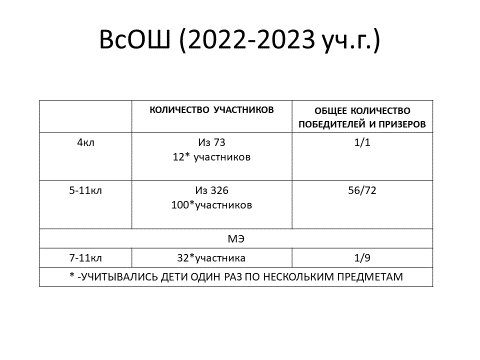 Анализируя внутреннюю образовательную среду школы, можно выделить ее сильные и слабые стороны.Сильные:стабильный контингент учащихся;стопроцентная укомплектованность кадрами, отсутствие текучести, приток перспективных педагогов;квалифицированный педагогический коллектив, мотивированный на работу по развитию образовательного учреждения;значительное количество педагогов, стремящихся к саморазвитию;возможность использования в образовательном процессе современных технологий, позволяющих работать над повышением уровня качества образования, обеспеченных необходимой материальной базой;формирование духовно-нравственного пространства школы;современное программно-методическое обеспечение;профильное и предпрофильное обучение;услуги бесплатного дополнительного образования;открытие колледж-классаСлабые: отсутствие у части учителей необходимого опыта инновационной деятельности;неумение преодолеть у некоторых школьников низкую мотивацию учебной деятельности и слабую сформированность ключевых компетенций и навыков учебного труда;недостаточно проработанные психолого-педагогические аспекты индивидуальной образовательной траектории конкретного школьникаПоставленные на 2023-2024 учебный год задачи в целом выполнены.Учитывая, что в 2022 - 2023 учебном году – обучающиеся 1, 5 классов прошли апробацию обновленных ФГОС, необходимо провести ряд мероприятий по подготовке внедрения новых стандартов:откорректировать соответствующий план;организовать семинарские занятия по данной проблеме для учителей основной и средней школы;В 2023 – 2024 учебном году основным направлением деятельности школы будет формирование всесторонне развитой личности школьника через реализацию современных подходов в преподавании и воспитании.В связи с этим педагогическому коллективу предстоит решать следующие задачи:1. Сохранение  качества обучения школьников не ниже 55% и работать над повышением. 2.Оптимизирование учебного процесса за счет использования новых педагогических технологий (ИКТ, проблемного обучения, метода проектов и др.) в образовательном процессе с учетом сохранения и укрепления здоровья школьников. 3. Активизация работы по качественной предпрофильной подготовке обучающихся 7-9 классов для привлечения их к обучению в среднем уровне образования и в профильной школе.4. Развитие существующей в школе системы поддержи талантливых школьников, среды для проявления и развития способностей каждого ребенка, стимулирования и выявления достижений одаренных ребят (монопредметных проектах, проектах на междисциплинарной основе, а также в  проектах  социокультурной направленности).5. Повышение педагогического профессионализма через систему научно-методической и опытно-экспериментальной деятельности, морального и материального стимулирования лучших педагогов и постоянного повышения их квалификации. 6. Повышение успешности обучения через использование современных информационных технологий, внедрение в практику электронных учебников, эффективное использование возможностей Интернета и реализацию принципов индивидуально-ориентированного обучения в учебно-воспитательном процессе.7. Внедрение форм и методов работы с родителями, направленные на повышение педагогической культуры родителей, на укрепление взаимодействия школы и семьи, на усиление ее воспитательного потенциала. Таким образом, в нашей школе будет продолжена работа по созданию необходимых благоприятных условий для повышения качества образования и эффективного использования всех имеющихся ресурсов, реализации приоритетных направлений модернизации образования в условиях перехода на федеральные государственные образовательные стандарты второго поколения. Модернизация, направленная на повышение качества образования, будет продолжаться при активном участии Управляющего совета, в который входят представители педагогического коллектива, учащиеся, родители и общественность. Мы прилагаем все усилия, чтобы каждый день приносил нашим ученикам успех в учебе, спорте, творчестве. Чтобы каждый ученик уходил из школы с маленькими и большими победами. Чтобы для каждого ученика наша школа стала школой личностного роста.Заместитель директора по УВР                              Е.В. ГавриленкоПредметы 2017-2018учебныйгод2018-2019учебныйгод2020-2021Учебный год2021-2022Учебный год2022-2023Учебный годРусский языкУчитель – высшая категория4,03,753,793,73,7МатематикаУчитель – высшая категория3,73,63,23,33,29ЛитератураУчитель – высшая категория4,04,04,05,0-Физика Учитель – высшая категория3,33,0-3,13,33ХимияУчитель –высшая категория4,04,0к/р5,05,05,0ИсторияУчитель- I категория4,0-к/р4,03,34,0ОбществознаниеУчитель-высшая категория3,83,8к/р3,73,63,9БиологияУчитель-высшая категория3,43,5к/р4,04,13,56Английский язык 4,254,5к/р4,334,0-Информатика Учитель-первая категория3,33,2к/р3,93,43,04ГеографияУчитель-высшая категория3,93,6к/р3,73,63,85Предметы 2018-2019учебныйгод2019-2020учебныйгод2020-2021учебныйгод2021-2022учебныйгод2022-2023учебныйгодРусский языкучитель – высшая категория69,366,472,059,258,60Математикаучитель – высшая категорияБаза- 4,5Профиль-61,9Профиль-40,1Профиль-62Профиль- 44База – 4,2Профиль- 55,89База – 3,64Литератураучитель – высшая категория6543,37363Физика учитель – высшая категория49,839,76642,546,6ХимияУчитель – первая категория67,34359,552ИсторияУчитель-соответствие-49,7554370ОбществознаниеУчитель - высшая категория51,654,85356,264,33БиологияУчитель - высшая категория65,35056-Английский языкУчитель-первая категория57,676,58047Информатика и ИКТУчитель - высшая категория51,556,781,50ПредметКлассКол-вообучающихсяпо спискуФ.И.О. учителяВходнойПромежуточныйИтоговыйПредметКлассКол-вообучающихсяпо спискуФ.И.О. учителяФорма проведенияТест в формате ОГЭФорма проведенияформат ОГЭФорма проведенияформат ОГЭПредметКлассКол-вообучающихсяпо спискуФ.И.О. учителяДата 25.10.2021Дата 14.12.2021Дата 14.05.2022ПредметКлассКол-вообучающихсяпо спискуФ.И.О. учителяКоличество выполнявших - 22Количество выполнявших - 24Количество выполнявших - 25Русский язык9А25Смирнова Т.С.«2» - 6«3» - 10«4» -5«5» - 1Ср.балл- 3,0Качество –  27  %«2» -3«3» - 13«4» - 8 «5»- Ср.балл- 3,2Качество- 33   %«2» -0«3» - 16«4» - 7 «5»- 2Ср.балл- 3,4Качество- 33   %ПредметКлассКол-вообучающихсяпо спискуФ.И.О. учителяВходнойПромежуточныйИтоговыйПредметКлассКол-вообучающихсяпо спискуФ.И.О. учителяФорма проведенияТест в формате ОГЭФорма проведения формат ОГЭФорма проведения формат ОГЭПредметКлассКол-вообучающихсяпо спискуФ.И.О. учителяДата 25.10.2021Дата15.12.21Дата28.04.22ПредметКлассКол-вообучающихсяпо спискуФ.И.О. учителяКоличество выполнявших - 17Количество выполнявших - 19Количество выполнявших - 26Русский язык9Б26Гавриленко Е.В.«2» - 7«3» - 7«4» -3«5» - 0Ср.балл- 2,76Качество –  17  %«2» - 2«3» - 16«4» - 1 «5»- Ср.балл- 2,9Качество-5  %«2» - 0«3» - 15«4» - 10 «5»- 1Ср.балл- 3,3Качество-24  %ПредметКлассКол-вообучающихсяпо спискуФ.И.О. учителяВходнойПромежуточныйИтоговыйПредметКлассКол-вообучающихсяпо спискуФ.И.О. учителяФорма проведенияТест в форме ЕГЭФорма проведенияКонтрольная работа в форме ЕГЭФорма проведенияКонтрольная работа в форме ЕГЭПредметКлассКол-вообучающихсяпо спискуФ.И.О. учителяДата13.09.2021г.Дата23.12.2021г.Дата13.05.2022г.ПредметКлассКол-вообучающихсяпо спискуФ.И.О. учителяКоличество выполнявших -14Количество выполнявших -16Количество выполнявших -17Русский язык11 класс17Замига Е.Ф.«2» - 4«3» - 6«4» - 2«5» - 2Ср.балл-2,89Качество – 11%«2» -  1 «3» - 8«4» - 5 «5»- 2  Ср.балл- 3,44Качество- 44%«2» -   «3» - 11«4» - 4 «5»-  2 Ср.балл- 3,7Качество- 70%ПредметКлассКол-вообучающихсяпо спискуФ.И.О. учителяВходнойПромежуточныйИтоговыйПредметКлассКол-вообучающихсяпо спискуФ.И.О. учителяФорма проведенияРабота в форме ОГЭФорма проведенияРабота в форме ОГЭФорма проведенияРабота в форме ОГЭПредметКлассКол-вообучающихсяпо спискуФ.И.О. учителяДата  20.10.21Дата08.12.21Дата13.05.22ПредметКлассКол-вообучающихсяпо спискуФ.И.О. учителяКоличество выполнявших - 26Количество выполнявших - 23Количество выполнявших - 25Математика9 «А»25Бурсова Е.А.«2» - «3» -13«4» -13«5» -Ср.балл- 3,5Качество – 50% «2» - 2«3» - 18«4» - 3 «5»- Ср.балл- 3,0Качество-  13%«2» - 3«3» - 13«4» - 8 «5»- 3Ср.балл- 3,4Качество-  40%Математика9 «Б»26Белкина А. В.      Дата  21. 10. 20Дата09.12.20Дата13.05.21Количество выполнявших - 19Количество выполнявших - 18Количество выполнявших - 20«2» - 0«3» -6«4» -13«5» -0Ср.балл- 3,6Качество – 68% «2» - 3«3» - 10«4» - 5 «5»- 0Ср.балл- 3,1Качество-  27%«2» - 1«3» - 16«4» - 3 «5»- 0Ср.балл- 3,1Качество-  15%ПредметКлассКол-вообучающихсяпо спискуФ.И.О. учителяВходнойПромежуточныйИтоговыйПредметКлассКол-вообучающихсяпо спискуФ.И.О. учителяФорма проведенияРабота в форме ЕГЭФорма проведенияРабота в форме ЕГЭФорма проведенияРабота в форме ЕГЭПредметКлассКол-вообучающихсяпо спискуФ.И.О. учителяДата  20.10.21Дата03.12.21Дата13.05.22ПредметКлассКол-вообучающихсяпо спискуФ.И.О. учителяКоличество выполнявших - 9Количество выполнявших - 9Количество выполнявших - 8Математика1112Белкина А. В.«2» - 0«3» -4«4» -5«5» -0Ср.балл- 3,6Качество –  55%«2» - 0«3» - 4«4» - 5 «5»- Ср.балл- 3,6Качество- 55% «2» - 1«3» - 4«4» - 3 «5»- Ср.балл- 3,25Качество- 37% Математика11Профильный уровень5Белкина А. В.Дата  20.10.20Дата03.12.20Дата13.05.21Количество выполнявших -1Количество выполнявших -1Количество выполнявших -1 «3» -1Ср.балл- 10(50)Качество –0%   «4» - 1Ср.балл- 12 (62)Качество-  100% «3» - 1Ср.балл- 10 (50)Качество-  0%КлассВсего учащихсяПриняли участие в промежуточном контролеОценки Средний баллКачество% неуспевающих112019«5»-3«4»-13«3»-3«2»-04,084-КлассВсего учащихсяПриняли участие в промежуточном контролеОценки Средний баллКачество% неуспевающих11а2018«5»- 3«4»- 10«3»- 5«2»- 03,972%0КлассВсего учащихсяПриняли участие в промежуточном контролеОценкиСредний баллКачество% неуспевающих112016«5»- 3«4»- 4«3»- 8«2»- 03,743,8-КлассВсего учащихсяПриняли участие в промежуточном контролеОценки Средний баллКачество% неуспевающих112012«5»- 1«4»- 9«3»- 2«2»- 03,92100% 0КлассВсего учащихсяПриняли участие в промежуточном контролеОценки Средний баллУспеваемость% неуспевающих11 А2019«5»-2«4»-8«3»-9«2»-03,61000КлассКоличествоучащихсяПисалиработуОценкиОценкиОценкиОценкиСреднийбаллКачествознаний% неуспевающихКлассКоличествоучащихсяПисалиработу«5»«4»«3»«2»СреднийбаллКачествознаний% неуспевающих11А201339104.1592.30КлассКоличествоУчащихсяПисалиработуОценкиОценкиОценкиОценкиСреднийбаллКачествознаний% неуспевающихПовысили результат*Понизилирезультат*Подтвердили результат*КлассКоличествоУчащихсяПисалиработу«5»«4»«3»«2»СреднийбаллКачествознаний% неуспевающихПовысили результат*Понизилирезультат*Подтвердили результат*4 А2525710803,9668%02320КлассКоличествоУчащихсяПисалиработуОценкиОценкиОценкиОценкиСреднийбаллКачествознаний% неуспевающихПовысили результат*Понизилирезультат*Подтвердили результат*КлассКоличествоУчащихсяПисалиработу«5»«4»«3»«2»СреднийбаллКачествознаний% неуспевающихПовысили результат*Понизилирезультат*Подтвердили результат*4Б2525513614,296%4%05 чел. 20%20 чел. 80%КлассКоличествоУчащихсяПисалиработуОценкиОценкиОценкиОценкиСреднийбаллКачествознаний% неуспевающихПовысили результат*Понизилирезультат*Подтвердили результат*КлассКоличествоУчащихсяПисалиработу«5»«4»«3»«2»СреднийбаллКачествознаний% неуспевающихПовысили результат*Понизилирезультат*Подтвердили результат*4в24232101103,652,101учащийся5учащихся17КлассКоличествоУчащихсяПисалиработуОценкиОценкиОценкиОценкиСреднийбаллКачествознаний% неуспевающихПовысили результат*Понизилирезультат*Подтвердили результат*КлассКоличествоУчащихсяПисалиработу«5»«4»«3»«2»СреднийбаллКачествознаний% неуспевающихПовысили результат*Понизилирезультат*Подтвердили результат*5а,5б49444162043,4545,45%0,9%2735КлассКоличествоУчащихсяПисалиработуОценкиОценкиОценкиОценкиСреднийбаллКачествознаний% неуспевающихПовысили результат*Понизилирезультат*Подтвердили результат*КлассКоличествоУчащихсяПисалиработу«5»«4»«3»«2»СреднийбаллКачествознаний% неуспевающихПовысили результат*Понизилирезультат*Подтвердили результат*6А2925313813,7642,5%1420КлассКоличествоУчащихсяПисалиработуОценкиОценкиОценкиОценкиСреднийбаллКачествознаний% неуспевающихПовысили результат*Понизилирезультат*Подтвердили результат*КлассКоличествоУчащихсяПисалиработу«5»«4»«3»«2»СреднийбаллКачествознаний% неуспевающихПовысили результат*Понизилирезультат*Подтвердили результат*6«Б »27275111103,7859,26%01422КлассКоличествоУчащихсяПисалиработуОценкиОценкиОценкиОценкиСреднийбаллКачествознаний% неуспевающихПовысили результат*Понизилирезультат*Подтвердили результат*КлассКоличествоУчащихсяПисалиработу«5»«4»«3»«2»СреднийбаллКачествознаний% неуспевающихПовысили результат*Понизилирезультат*Подтвердили результат*7а2422461113.59454.51318КлассКоличествоУчащихсяПисалиработуОценкиОценкиОценкиОценкиСреднийбаллКачествознаний% неуспевающихПовысили результат*Понизилирезультат*Подтвердили результат*КлассКоличествоУчащихсяПисалиработу«5»«4»«3»«2»СреднийбаллКачествознаний% неуспевающихПовысили результат*Понизилирезультат*Подтвердили результат*7б161424623.424314347КлассКоличествоУчащихсяПисалиработуОценкиОценкиОценкиОценкиСреднийбаллКачествознаний% неуспевающихПовысили результат*Понизилирезультат*Подтвердили результат*КлассКоличествоУчащихсяПисалиработу«5»«4»«3»«2»СреднийбаллКачествознаний% неуспевающихПовысили результат*Понизилирезультат*Подтвердили результат*7в201935833.4242151108КлассКоличествоУчащихсяПисалиработуОценкиОценкиОценкиОценкиСреднийбаллКачествознаний% неуспевающихПовысили результат*Понизилирезультат*Подтвердили результат*КлассКоличествоУчащихсяПисалиработу«5»«4»«3»«2»СреднийбаллКачествознаний% неуспевающихПовысили результат*Понизилирезультат*Подтвердили результат*8 А8 Б3030272332139911213,63,559487421552017КлассКоличествоУчащихсяПисалиработуОценкиОценкиОценкиОценкиСреднийбаллКачествознаний% неуспевающихПовысили результат*Понизилирезультат*Подтвердили результат*КлассКоличествоУчащихсяПисалиработу«5»«4»«3»«2»СреднийбаллКачествознаний% неуспевающихПовысили результат*Понизилирезультат*Подтвердили результат*4а2525126704.27203220КлассКоличествоУчащихсяПисалиработуОценкиОценкиОценкиОценкиСреднийбаллКачествознаний% неуспевающихПовысили результат*Понизилирезультат*Подтвердили результат*КлассКоличествоУчащихсяПисалиработу«5»«4»«3»«2»СреднийбаллКачествознаний% неуспевающихПовысили результат*Понизилирезультат*Подтвердили результат*4Б2523117504,2100%0%3 чел13%2чел.8%18 чел79%КлассКоличествоУчащихсяПисалиработуОценкиОценкиОценкиОценкиСреднийбаллКачествознаний% неуспевающихПовысили результат*Понизилирезультат*Подтвердили результат*КлассКоличествоУчащихсяПисалиработу«5»«4»«3»«2»СреднийбаллКачествознаний% неуспевающихПовысили результат*Понизилирезультат*Подтвердили результат*4в242157903,85703 учащийся4 учащихся14КлассКоличествоУчащихсяПисалиработуОценкиОценкиОценкиОценкиСреднийбаллКачествознаний% неуспевающихПовысили результат*Понизилирезультат*Подтвердили результат*КлассКоличествоУчащихсяПисалиработу«5»«4»«3»«2»СреднийбаллКачествознаний% неуспевающихПовысили результат*Понизилирезультат*Подтвердили результат*5А2626412913,762%3,8%28165Б2320215304,285%01514КлассКоличествоУчащихсяПисалиработуОценкиОценкиОценкиОценкиСреднийбаллКачествознаний% неуспевающихПовысили результат*Понизилирезультат*Подтвердили результат*КлассКоличествоУчащихсяПисалиработу«5»«4»«3»«2»СреднийбаллКачествознаний% неуспевающихПовысили результат*Понизилирезультат*Подтвердили результат*6А29251121113,5252%4816766Б2926116813,6565,4%3,87,711,580,8КлассКоличествоУчащихсяПисалиработуОценкиОценкиОценкиОценкиСреднийбаллКачествознаний% неуспевающихПовысили результат*Понизилирезультат*Подтвердили результат*КлассКоличествоУчащихсяПисалиработу«5»«4»«3»«2»СреднийбаллКачествознаний% неуспевающихПовысили результат*Понизилирезультат*Подтвердили результат*7А2422212713,663%4,507157Б1614010403,771%00597В2017111503,770%00413КлассКоличествоУчащихсяПисалиработуОценкиОценкиОценкиОценкиСреднийбаллКачествознаний% неуспевающихПовысили результат*Понизилирезультат*Подтвердили результат*КлассКоличествоУчащихсяПисалиработу«5»«4»«3»«2»СреднийбаллКачествознаний% неуспевающихПовысили результат*Понизилирезультат*Подтвердили результат*8А30282151103,660%032238Б3019212503,873%02215КлассКоличествоУчащихсяПисалиработуОценкиОценкиОценкиОценкиСреднийбаллКачествознаний% неуспевающихПовысили результат*Понизилирезультат*Подтвердили результат*КлассКоличествоУчащихсяПисалиработу«5»«4»«3»«2»СреднийбаллКачествознаний% неуспевающихПовысили результат*Понизилирезультат*Подтвердили результат*4а2525516404,0484021013КлассКоличествоУчащихсяПисалиработуОценкиОценкиОценкиОценкиСреднийбаллКачествознаний% неуспевающихПовысили результат*Понизилирезультат*Подтвердили результат*КлассКоличествоУчащихсяПисалиработу«5»«4»«3»«2»СреднийбаллКачествознаний% неуспевающихПовысили результат*Понизилирезультат*Подтвердили результат*4Б2523614304,28703218КлассКоличествоУчащихсяПисалиработуОценкиОценкиОценкиОценкиСреднийбаллКачествознаний% неуспевающихПовысили результат*Понизилирезультат*Подтвердили результат*КлассКоличествоУчащихсяПисалиработу«5»«4»«3»«2»СреднийбаллКачествознаний% неуспевающихПовысили результат*Понизилирезультат*Подтвердили результат*4в2422515204,19005 учащийся5учащихся12КлассКоличествоУчащихсяПисалиработуОценкиОценкиОценкиОценкиСреднийбаллКачествознаний% неуспевающихПовысили результат*Понизилирезультат*Подтвердили результат*КлассКоличествоУчащихсяПисалиработу«5»«4»«3»«2»СреднийбаллКачествознаний% неуспевающихПовысили результат*Понизилирезультат*Подтвердили результат*5А2623341333,4830,4%13,0%14,3%834,8%1460,9%5Б231837803,7255,6%00633,3%1266,7%КлассКоличествоУчащихсяПисалиработуОценкиОценкиОценкиОценкиСреднийбаллКачествознаний% неуспевающихПовысили результат*Понизилирезультат*Подтвердили результат*КлассКоличествоУчащихсяПисалиработу«5»«4»«3»«2»СреднийбаллКачествознаний% неуспевающихПовысили результат*Понизилирезультат*Подтвердили результат*6А2724181413,3838,%4%14%833%1563%КлассКоличествоУчащихсяПисалиработуОценкиОценкиОценкиОценкиСреднийбаллКачествознаний% неуспевающихПовысили результат*Понизилирезультат*Подтвердили результат*КлассКоличествоУчащихсяПисалиработу5432СреднийбаллКачествознаний% неуспевающихПовысили результат*Понизилирезультат*Подтвердили результат*7в201903972,7915,8%36,8%-68,4%31,6%КлассКоличествоУчащихсяПисалиработуОценкиОценкиОценкиОценкиСреднийбаллКачествознаний% неуспевающихПовысили результат*Понизилирезультат*Подтвердили результат*КлассКоличествоУчащихсяПисалиработу«5»«4»«3»«2»СреднийбаллКачествознаний% неуспевающихПовысили результат*Понизилирезультат*Подтвердили результат*8Б3028181633,3320,13178КлассКоличествоУчащихсяПисалиработуОценкиОценкиОценкиОценкиСреднийбаллКачествознаний% неуспевающихПовысили результат*Понизилирезультат*Подтвердили результат*КлассКоличествоУчащихсяПисалиработу«5»«4»«3»«2»СреднийбаллКачествознаний% неуспевающихПовысили результат*Понизилирезультат*Подтвердили результат*5а 262415992,9253801775б 2321271203,543001011КлассКоличествоУчащихсяПисалиработуОценкиОценкиОценкиОценкиСреднийбаллКачествознаний% неуспевающихПовысили результат*Понизилирезультат*Подтвердили результат*КлассКоличествоУчащихсяПисалиработу«5»«4»«3»«2»СреднийбаллКачествознаний% неуспевающихПовысили результат*Понизилирезультат*Подтвердили результат*6б 2727251373,12626114126б 2727381513,54142619КлассКоличествоУчащихсяПисалиработуОценкиОценкиОценкиОценкиСреднийбаллКачествознаний% неуспевающихПовысили результат*Понизилирезультат*Подтвердили результат*КлассКоличествоУчащихсяПисалиработу«5»«4»«3»«2»СреднийбаллКачествознаний% неуспевающихПовысили результат*Понизилирезультат*Подтвердили результат*7а 2416010603,663005117в 201734913,5416395КлассКоличествоУчащихсяПисалиработуОценкиОценкиОценкиОценкиСреднийбаллКачествознаний% неуспевающихПовысили результат*Понизилирезультат*Подтвердили результат*КлассКоличествоУчащихсяПисалиработу«5»«4»«3»«2»СреднийбаллКачествознаний% неуспевающихПовысили результат*Понизилирезультат*Подтвердили результат*8 Б30287101103,866104420КлассВсего учащихсяПисали работуОценки Средний баллКачество% неуспевающихПовысили результатПонизилирезультатПодтвердили результат6Б2924«5»- 2«4»- 11«3»- 11«2»- 03,715402418КлассКоличествоУчащихсяПисалиработуОценкиОценкиОценкиОценкиСреднийбаллКачествознаний% неуспевающихПовысили результат*Понизилирезультат*Подтвердили результат*КлассКоличествоУчащихсяПисалиработу«5»«4»«3»«2»СреднийбаллКачествознаний% неуспевающихПовысили результат*Понизилирезультат*Подтвердили результат*7А2421211713,662%5%3315КлассКоличествоУчащихсяПисалиработуОценкиОценкиОценкиОценкиСреднийбаллКачествознаний% неуспевающихПовысили результат*Понизилирезультат*Подтвердили результат*КлассКоличествоУчащихсяПисалиработу«5»«4»«3»«2»СреднийбаллКачествознаний% неуспевающихПовысили результат*Понизилирезультат*Подтвердили результат*8А3027591123,6527%2522КлассВсего учащихсяПисали работуОценки Средний баллКачество% неуспевающихПодтвердилиоценкиПовысилиПонизили6а2723«5»-7«4»-9«3»-7«2»-04,069%-1913КлассКоличествоУчащихсяПисалиработуОценкиОценкиОценкиОценкиСреднийбаллКачествознаний% неуспевающихПовысили результат*Понизилирезультат*Подтвердили результат*КлассКоличествоУчащихсяПисалиработу«5»«4»«3»«2»СреднийбаллКачествознаний% неуспевающихПовысили результат*Понизилирезультат*Подтвердили результат*7б1712255-3.858129КлассКоличествоУчащихсяПисалиработуОценкиОценкиОценкиОценкиСреднийбаллКачествознаний% неуспевающихПовысили результат*Понизилирезультат*Подтвердили результат*КлассКоличествоУчащихсяПисалиработу«5»«4»«3»«2»СреднийбаллКачествознаний% неуспевающихПовысили результат*Понизилирезультат*Подтвердили результат*7Б161126303,9720119КлассКоличествоУчащихсяПисалиработуОценкиОценкиОценкиОценкиСреднийбаллКачествознаний% неуспевающихПовысили результат*Понизилирезультат*Подтвердили результат*КлассКоличествоУчащихсяПисалиработу«5»«4»«3»«2»СреднийбаллКачествознаний% неуспевающихПовысили результат*Понизилирезультат*Подтвердили результат*8 А3026491303,655004022КлассКоличествоУчащихсяПисалиработуОценкиОценкиОценкиОценкиСреднийбаллКачествознаний% неуспевающихПовысили результат*Понизилирезультат*Подтвердили результат*КлассКоличествоУчащихсяПисалиработу«5»«4»«3»«2»СреднийбаллКачествознаний% неуспевающихПовысили результат*Понизилирезультат*Подтвердили результат*7А241955813.753531247Б161423363264211217 В201716913.44160710